Nutrition  Ed.REC SOCIAL IN SITE ACTIVITY HEALTH PROMOTION COUNSELING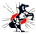 TERRIFIC,  Inc.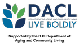 Main Office: 1438 Kennedy 	Street, NW 20011Phone: 202 882-1160Events in October:    * October 1st International Day of Older Persons.                                                      * October Breast Cancer Awareness Month.     		                     GARFIELD TERRACE OCTOBER  2021 ACTIVITY CALENDARGARFIELD TERRACE OCTOBER  2021 ACTIVITY CALENDARGARFIELD TERRACE OCTOBER  2021 ACTIVITY CALENDARGARFIELD TERRACE OCTOBER  2021 ACTIVITY CALENDARGARFIELD TERRACE OCTOBER  2021 ACTIVITY CALENDARMONDAYTUESDAYWEDNESDAYTHURSDAYFRIDAY4 10:00 am Welcome Exercise –Fitness 11:00 am Arts & crafts 12:00 pm Lunch 1:00 pm TERRIFIC Taste510:00 am Welcome Music Appreciation11:00 am Health Promotion 12:00 pm Lunch1:00 pm TERRIFIC Taste610:00 am WelcomeNutrition Ed. (Monthly Awareness) 11:00 am Health Promotion12:00 pm Lunch1:00 pm TERRIFIC Taste710:00 am WelcomeExercise –Fitness 11:00 am Enrichment. Activity 12:00 pm Lunch1:00 pm TERRIFIC Taste / Nutrition Ed. (Raeleena Collington MS, MBA, LN )810:00 am Welcome 11:00 am Arts and Crafts 12:00 pm Lunch1:00 pm TERRIFIC Taste1110:00 am Welcome Health Promotion 11:00 am Brain Games 12:00 pm Lunch1:00 pm TERRIFIC Taste1210:00 am WelcomeArts and Crafts 11:00 am Health Promotion- (Virtual-Presentation Medicare Open Enrollment)12:00 pm Lunch1:00 pm TERRIFIC Taste1310:00 am WelcomeNutrition Ed. (Monthly Awareness)11:00 am Triva12:00 pm Lunch1:00 pm TERRIFIC Taste1410:00 am WelcomeExercise -Fitness 11:00 am Enrichment. Activity / 12:00 pm Lunch 1:00 pm TERRIFIC Taste / Nutrition Ed. (Raeleena Collington  MS, MBA, LN)1510:00 am Welcome11:00 am Commonyms12:00 pm Lunch1:00 pm TERRIFIC Taste1810:00 Welcome Commonyms 11:00 am  Health Promotion 12:00 pm Lunch1:00 pm TERRIFIC Taste1910:00 am WelcomeChat and Chew 10:30 Movie Day12:00 pm Lunch  1:00 pm TERRIFIC Taste2010:00 am Welcome Nutrition Ed. (Monthly Awareness)11:00 am Music Appreciation12:00 pm Lunch1:00 pm TERRIFIC Taste2110:00 am Welcome Health Promotion 11:00 am Enrichment. Activity12:00 pm Lunch1:00 pm TERRIFIC Taste/ Nutrition Ed. (Dioni  Nelson RDN, LD )2210:00 am Welcome  11:00 am Arts and Crafts  12:00 pm Lunch  1:00 pm TERRIFIC Taste 25 10:00 am Welcome Mindfulness  11:00 am Health Promotion  12:00 pm Lunch 1:00 pm TERRIFIC Taste2610:00 am Welcome Word Search/Chat and Chew10:30 Movie Day12:00 pm Lunch  1:00 pm TERRIFIC Taste2710:00 am WelcomeNutrition Ed. (On-Site presentation Raeleena Collington MS, MBA, LN )11:00 am Arts and Crafts12:00 pm Lunch 1:00 pm TERRIFIC Taste 28 10:00 am Welcome  Health Promotion  11:00 am Enrichment. Activity 12:00 pm Lunch 1:00 pm TERRIFIC Taste / Nutrition Ed. (Dioni Nelson RDN, LD )2910:00 am Welcome  11:00 am Arts and Crafts  12:00 pm Lunch  1:00 pm TERRIFIC Taste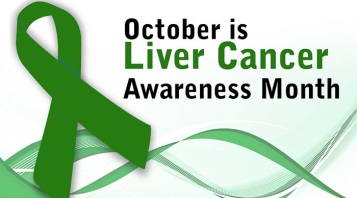 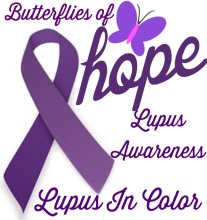 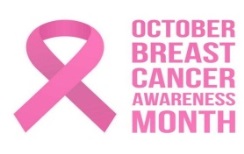 